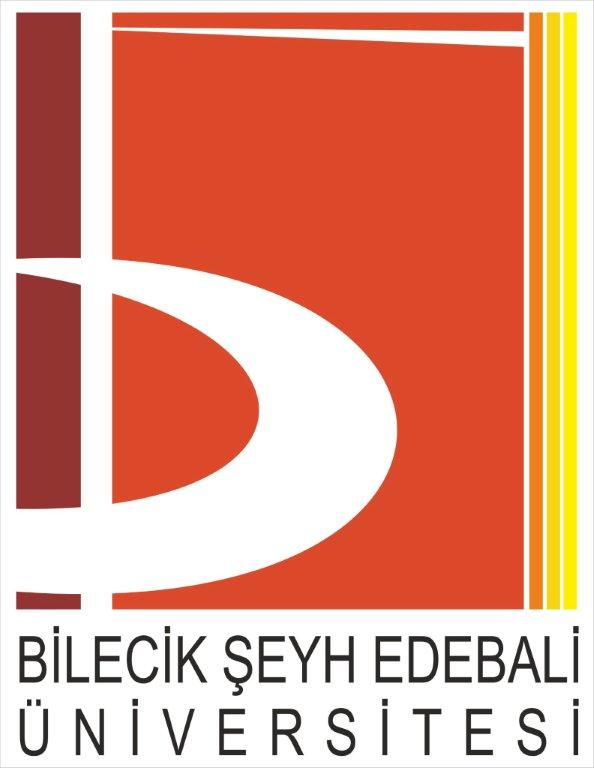 YARDIMCI DOÇENTLİĞE YENİDEN ATANMA FORMUA. Fen Bilimleri, Sağlık, Ziraat ve Mühendislik Alanlarında(30.03.2017 Tarihli “Öğretim Üyeliğine Yükseltilme ve Atanma Yönergesi”)BŞEÜ-KAYSİS Belge NoDFR-236YARDIMCI DOÇENTLİĞE YENİDEN ATANMA FORMUA. Fen Bilimleri, Sağlık, Ziraat ve Mühendislik Alanlarında(30.03.2017 Tarihli “Öğretim Üyeliğine Yükseltilme ve Atanma Yönergesi”)İlk Yayın Tarihi/Sayısı31.05.2017/43YARDIMCI DOÇENTLİĞE YENİDEN ATANMA FORMUA. Fen Bilimleri, Sağlık, Ziraat ve Mühendislik Alanlarında(30.03.2017 Tarihli “Öğretim Üyeliğine Yükseltilme ve Atanma Yönergesi”)Revizyon TarihiYARDIMCI DOÇENTLİĞE YENİDEN ATANMA FORMUA. Fen Bilimleri, Sağlık, Ziraat ve Mühendislik Alanlarında(30.03.2017 Tarihli “Öğretim Üyeliğine Yükseltilme ve Atanma Yönergesi”)Revizyon No’su00YARDIMCI DOÇENTLİĞE YENİDEN ATANMA FORMUA. Fen Bilimleri, Sağlık, Ziraat ve Mühendislik Alanlarında(30.03.2017 Tarihli “Öğretim Üyeliğine Yükseltilme ve Atanma Yönergesi”)Toplam Sayfa1Adı ve Soyadı:Yabancı Dili:Puanı:Birimi:Bölümü:Ana Bilim/Ana Sanat Dalı/ProgramıAna Bilim/Ana Sanat Dalı/ProgramıAna Bilim/Ana Sanat Dalı/Programı:AKADEMİK ETKİNLİK PUANLARIAKADEMİK ETKİNLİK PUANLARIAKADEMİK ETKİNLİK PUANLARIAKADEMİK ETKİNLİK PUANLARIAKADEMİK ETKİNLİK PUANLARIAKADEMİK ETKİNLİK PUANLARIAKADEMİK ETKİNLİK PUANLARIAKADEMİK ETKİNLİK PUANLARIKategoriEtkinlik TürüAlınması Gereken Asgari PuanAlınması Gereken Asgari PuanAdayın PuanıAdayın PuanıOnaylanan Puan(Komisyon değerlendirmesi)Onaylanan Puan(Komisyon değerlendirmesi)1 Makaleler (a ve b maddeleri)8 Puan8 PuanMakaleler (c-j maddeleri)2Lisansüstü Tezlerden Üretilmiş Yayın3Kitap4Patent (Entelektüel Haklar)5Atıflar6Lisansüstü Tez Danışmanlığı7Bilimsel Araştırma Projesi (a, b, c, d maddeleri)En az 1 proje sunmuş olmakEn az 1 proje sunmuş olmakBilimsel Araştırma Projesi (e-k maddeleri)8Hakemlik9Bilimsel Toplantı3 puan3 puan10Eğitim-Öğretim Faaliyetleri11Yurt Dışı Araştırma Çalışmaları12Ödüller13Diğer Akademik ve bilimsel Etkinlikler14Uygulamalı Faaliyetler (Güzel Sanatlar Temel Alanında)15İdari GörevlerGENEL TOPLAM PUAN (3 yılda en az )GENEL TOPLAM PUAN (3 yılda en az )GENEL TOPLAM PUAN (3 yılda en az )40 puan40 puanFen, Sağlık, Ziraat ve Mühendislik alanlarında 1a, b maddeleri kapsamında en az 8 puan almak, 7a, b, c, d maddeleri kapsamında yer alan proje formatlarından en az bir tanesinde yürütücü olarak AR-GE projesi sunmuş olmak (Teknik incelemeden geçip hakemlere gönderilmiş olması şarttır) (Matematik ve İstatistik alanları hariç). 9. madde kapsamında en az 3 puan almak. Fen, Sağlık, Ziraat ve Mühendislik alanlarında 1a, b maddeleri kapsamında en az 8 puan almak, 7a, b, c, d maddeleri kapsamında yer alan proje formatlarından en az bir tanesinde yürütücü olarak AR-GE projesi sunmuş olmak (Teknik incelemeden geçip hakemlere gönderilmiş olması şarttır) (Matematik ve İstatistik alanları hariç). 9. madde kapsamında en az 3 puan almak. Fen, Sağlık, Ziraat ve Mühendislik alanlarında 1a, b maddeleri kapsamında en az 8 puan almak, 7a, b, c, d maddeleri kapsamında yer alan proje formatlarından en az bir tanesinde yürütücü olarak AR-GE projesi sunmuş olmak (Teknik incelemeden geçip hakemlere gönderilmiş olması şarttır) (Matematik ve İstatistik alanları hariç). 9. madde kapsamında en az 3 puan almak. Fen, Sağlık, Ziraat ve Mühendislik alanlarında 1a, b maddeleri kapsamında en az 8 puan almak, 7a, b, c, d maddeleri kapsamında yer alan proje formatlarından en az bir tanesinde yürütücü olarak AR-GE projesi sunmuş olmak (Teknik incelemeden geçip hakemlere gönderilmiş olması şarttır) (Matematik ve İstatistik alanları hariç). 9. madde kapsamında en az 3 puan almak. Fen, Sağlık, Ziraat ve Mühendislik alanlarında 1a, b maddeleri kapsamında en az 8 puan almak, 7a, b, c, d maddeleri kapsamında yer alan proje formatlarından en az bir tanesinde yürütücü olarak AR-GE projesi sunmuş olmak (Teknik incelemeden geçip hakemlere gönderilmiş olması şarttır) (Matematik ve İstatistik alanları hariç). 9. madde kapsamında en az 3 puan almak. Fen, Sağlık, Ziraat ve Mühendislik alanlarında 1a, b maddeleri kapsamında en az 8 puan almak, 7a, b, c, d maddeleri kapsamında yer alan proje formatlarından en az bir tanesinde yürütücü olarak AR-GE projesi sunmuş olmak (Teknik incelemeden geçip hakemlere gönderilmiş olması şarttır) (Matematik ve İstatistik alanları hariç). 9. madde kapsamında en az 3 puan almak. Fen, Sağlık, Ziraat ve Mühendislik alanlarında 1a, b maddeleri kapsamında en az 8 puan almak, 7a, b, c, d maddeleri kapsamında yer alan proje formatlarından en az bir tanesinde yürütücü olarak AR-GE projesi sunmuş olmak (Teknik incelemeden geçip hakemlere gönderilmiş olması şarttır) (Matematik ve İstatistik alanları hariç). 9. madde kapsamında en az 3 puan almak. Fen, Sağlık, Ziraat ve Mühendislik alanlarında 1a, b maddeleri kapsamında en az 8 puan almak, 7a, b, c, d maddeleri kapsamında yer alan proje formatlarından en az bir tanesinde yürütücü olarak AR-GE projesi sunmuş olmak (Teknik incelemeden geçip hakemlere gönderilmiş olması şarttır) (Matematik ve İstatistik alanları hariç). 9. madde kapsamında en az 3 puan almak. Adayın çalışmalarının yer aldığı ilişikteki dosya incelenerek belirtilen toplam puanları aldığı ve Yardımcı Doçent kadrosuna yeniden atanma ile ilgili öngörülen koşulları sağladığı / sağlayamadığı saptanmıştırAdayın çalışmalarının yer aldığı ilişikteki dosya incelenerek belirtilen toplam puanları aldığı ve Yardımcı Doçent kadrosuna yeniden atanma ile ilgili öngörülen koşulları sağladığı / sağlayamadığı saptanmıştırAdayın çalışmalarının yer aldığı ilişikteki dosya incelenerek belirtilen toplam puanları aldığı ve Yardımcı Doçent kadrosuna yeniden atanma ile ilgili öngörülen koşulları sağladığı / sağlayamadığı saptanmıştırFakülte Komisyonu OnayıTarih: ....... / ....... / 20.....Üniversite Komisyonu OnayıTarih: ....... / ....... / 20.....Üniversite Komisyonu OnayıTarih: ....... / ....... / 20.....Başkan:Başkan:Üye :  Üye:Üye :  Üye :  Üye:Üye :  Üye :  